FORMATO DE REGISTRO DE SERVICIO SOCIAL: SSFAUV-REGISTROFECHA DE ENTREGA DE DOCUMENTOS:  	  PASANTE (	)	ALUMNO (	)   Semestre:  	NOMBRE DEL INTERESADO:  	Correo electrónico:		_ Dirección:			 C.P:	Teléfono:		 Institución donde presta el servicio social:  		 Servicio social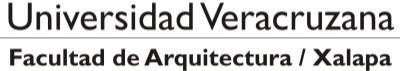 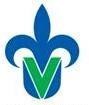 Dirección:  	Teléfono del responsable del programa:		Matricula:		_ Fecha de inicio de S.S:	Fecha de conclusión de S.S: 			 Nombre del programa:  			Localización:  	RECIBE AYUDA ECONOMICA:	SI (	)	NO (	)Nombre y Domicilio de la Unidad Pagadora:  	DRA. ARQ. MA GUADALUPE NOEMI UEHARA GUERRERO	      M. ARQ. EZEQUIEL MELGAREJO OCHOADIRECTORA DE LA FAUV	SECRETARIO FAUVOBJETIVOSACTIVIDADESFUNCIONARIO RESPONSABLE DEL PROGRAMA(NOMBRE FIRMA Y SELLO)Vo. Bo.NOMBRE Y FIRMA DEL INTERESADO